2019-20 Albion 
Book Club Dates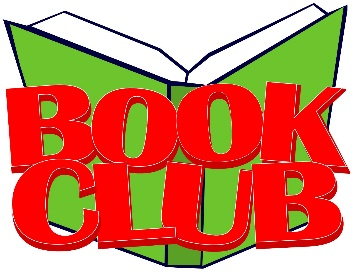 Book Club is held after school 
in the library.
September 17Ban This Book by Alan Gratz(realistic fiction)October 22Zero Day by Jan Gangsei(mystery/thriller)November 19Bomb by Steve Sheinkin	(non-fiction/WWII)December 17The Afterlife of Holly Chase 
by Cynthia Hand(fantasy/paranormal)January 28Restart by Gordon Korman(realistic fiction)February 18Warriors Don’t Cry by Melba Pattillo Beals(non-fiction/memoir)March 24Uglies by Scott Westerfeld(science fiction/dystopia)April 21Wolf Brother by Michelle Paver(fantasy/adventure)May 12Four-Four-Two by Dean Hughes (historical fiction)2019-20 Albion 
Book Club Dates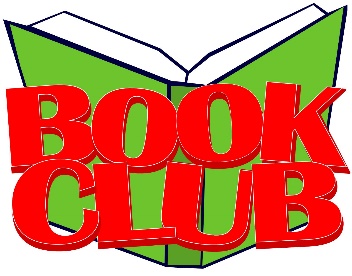 Book Club is held after school 
in the library.
September 17Ban This Book by Alan Gratz(realistic fiction)October 22Zero Day by Jan Gangsei(mystery/thriller)November 19Bomb by Steve Sheinkin	(non-fiction/WWII)December 17The Afterlife of Holly Chase 
by Cynthia Hand(fantasy/paranormal)January 28Restart by Gordon Korman(realistic fiction)February 18Warriors Don’t Cry by Melba Pattillo Beals(non-fiction/memoir)March 24Uglies by Scott Westerfeld(science fiction/dystopia)April 21Wolf Brother by Michelle Paver(fantasy/adventure)May 12Four-Four-Two by Dean Hughes (historical fiction)2019-20 Albion 
Book Club DatesBook Club is held after school 
in the library.
September 17Ban This Book by Alan Gratz(realistic fiction)October 22Zero Day by Jan Gangsei(mystery/thriller)November 19Bomb by Steve Sheinkin	(non-fiction/WWII)December 17The Afterlife of Holly Chase 
by Cynthia Hand(fantasy/paranormal)January 28Restart by Gordon Korman(realistic fiction)February 18Warriors Don’t Cry by Melba Pattillo Beals(non-fiction/memoir)March 24Uglies by Scott Westerfeld(science fiction/dystopia)April 21Wolf Brother by Michelle Paver(fantasy/adventure)May 12Four-Four-Two by Dean Hughes (historical fiction)2019-20 Albion 
Book Club DatesBook Club is held after school 
in the library.
September 17Ban This Book by Alan Gratz(realistic fiction)October 22Zero Day by Jan Gangsei(mystery/thriller)November 19Bomb by Steve Sheinkin	(non-fiction/WWII)December 17The Afterlife of Holly Chase 
by Cynthia Hand(fantasy/paranormal)January 28Restart by Gordon Korman(realistic fiction)February 18Warriors Don’t Cry by Melba Pattillo Beals(non-fiction/memoir)March 24Uglies by Scott Westerfeld(science fiction/dystopia)April 21Wolf Brother by Michelle Paver(fantasy/adventure)May 12Four-Four-Two by Dean Hughes (historical fiction)